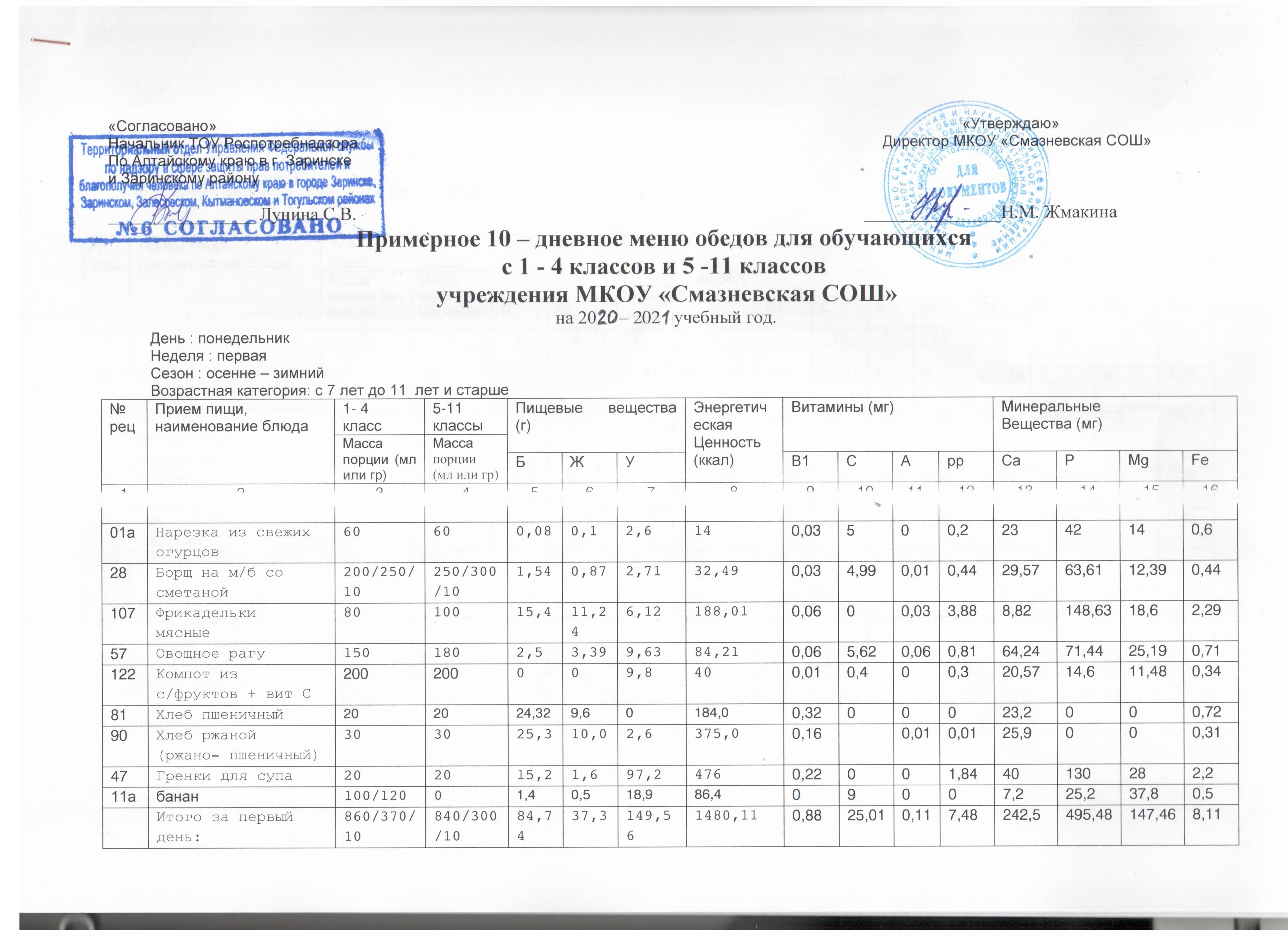 День : вторник Неделя : первая Сезон : осенне – зимнийВозрастная категория : 7 лет до11  лет и старшеДень : средаНеделя : первая Сезон : осенне – зимнийВозрастная категория : 7 лет до 11  лет и старшеДень : четвергНеделя : первая Сезон : осенне – зимнийВозрастная категория: с 7 лет до 11  лет и старшеДень : пятница Неделя : первая Сезон : осенне – зимнийВозрастная категория: с 7 лет до 11  лет и старшеДень : понедельник Неделя : втораяСезон : осенне – зимнийВозрастная категория: с 7 лет до 11  лет и старшеДень : вторникНеделя : втораяСезон : осенне – зимнийВозрастная категория: с 7 лет до 11  лет и старшеДень : средаНеделя : втораяСезон : осенне – зимнийВозрастная категория:  с 7 лет до 11  лет и старшеДень : четвергНеделя : втораяСезон : осенне – зимнийВозрастная категория:  с 7 лет до 11  лет и старшеДень : пятницаНеделя : втораяСезон : осенне – зимнийВозрастная категория: с 7 лет до 11  лет и старше№ рецПрием пищи,наименование блюда1- 4 класс5-11 классыПищевые  вещества (г)Пищевые  вещества (г)Пищевые  вещества (г)Энергетическая Ценность (ккал)Витамины (мг)Витамины (мг)Витамины (мг)Витамины (мг)Минеральные Вещества (мг) Минеральные Вещества (мг) Минеральные Вещества (мг) Минеральные Вещества (мг) № рецПрием пищи,наименование блюдаМассапорции (мл или гр)Массапорции (мл или гр)Пищевые  вещества (г)Пищевые  вещества (г)Пищевые  вещества (г)Энергетическая Ценность (ккал)Витамины (мг)Витамины (мг)Витамины (мг)Витамины (мг)Минеральные Вещества (мг) Минеральные Вещества (мг) Минеральные Вещества (мг) Минеральные Вещества (мг) № рецПрием пищи,наименование блюдаМассапорции (мл или гр)Массапорции (мл или гр)БЖУЭнергетическая Ценность (ккал)В1САррСаРМgFе1234567891011121314151615Сыр Российский и другие в нарезке  151511,6324,7426,76409,380,230,5300409,38001,75258Суп молочный с макаронными изделиями20022022,018,883,90103,740,313,31,101,32588496,07,610,1691бефстроганов8010016,7315,784,25225,820,040,480,032,8838,44150,6725,172,2658Рис отварной с овощами 150/200180/2302,253,6616,97125,70,021,332,430,464,341,3515,240,42118Кисель плодов-ягод + вит. «С» 200200009,8400,3150,253,254,501081Хлеб пшеничный202024,329,60184,00,3200023,2000,7290Хлеб ржаной (ржано- пшеничный)303025,310,02,6375,00,160,010,0125,9000,3147Гренки для супа202015,21,697,24760,22001,8440130282,2Конд. Изд.Печенье 20016,022,00,122450430016,3000,9Итого за второй день:735/200785/230133,4106,1241,52184,641,673,513,829,761150,02818,0276,0110,16№ рецПрием пищи,наименование блюда1- 4 класс5-11 классыПищевые  вещества (г)Пищевые  вещества (г)Пищевые  вещества (г)Энергетическая Ценность (ккал)Витамины (мг)Витамины (мг)Витамины (мг)Витамины (мг)Минеральные Вещества (мг) Минеральные Вещества (мг) Минеральные Вещества (мг) Минеральные Вещества (мг) № рецПрием пищи,наименование блюдаМассапорции (мл или гр)Массапорции (мл или гр)Пищевые  вещества (г)Пищевые  вещества (г)Пищевые  вещества (г)Энергетическая Ценность (ккал)Витамины (мг)Витамины (мг)Витамины (мг)Витамины (мг)Минеральные Вещества (мг) Минеральные Вещества (мг) Минеральные Вещества (мг) Минеральные Вещества (мг) № рецПрием пищи,наименование блюдаМассапорции (мл или гр)Массапорции (мл или гр)БЖУЭнергетическая Ценность (ккал)В1САррСаРМgFе1234567891011121314151623Нарезка из свежих помидоров60601,10,23,8240,062500,51426200,937Суп крестьянский с крупой200/250/10250/300/101,210,856,646,040,053,540,004019,134,5514,950,46506Рыба припущенная8010016,35,011,18113,00,110,60,010,6627,0103,06,00,875Вермишель с маслом150/200/10180/230/103,94,120,84138,250,0400,030,364,2125,15,550,54117Какао напиток с  молоком2002003,13,211,1884,910,020,540,140110,5792,7115,890,3581Хлеб пшеничный202024,329,60184,00,3200023,2000,7290Хлеб ржаной (ржано- пшеничный)303025,310,02,6375,00,160,010,0125,9000,3147Гренки для супа202015,21,697,24760,22001,8440130282,2Вафли 3004,529,063,0530Итого за третий день:790/450860/53094,9363,55216,41971,21,4929,680,1943,37260,98411,36101,196,25№ рецПрием пищи,наименование блюда1- 4 класс5-11 классыПищевые  вещества (г)Пищевые  вещества (г)Пищевые  вещества (г)Энергетическая Ценность (ккал)Витамины (мг)Витамины (мг)Витамины (мг)Витамины (мг)Минеральные Вещества (мг) Минеральные Вещества (мг) Минеральные Вещества (мг) Минеральные Вещества (мг) № рецПрием пищи,наименование блюдаМассапорции (мл или гр)Массапорции (мл или гр)Пищевые  вещества (г)Пищевые  вещества (г)Пищевые  вещества (г)Энергетическая Ценность (ккал)Витамины (мг)Витамины (мг)Витамины (мг)Витамины (мг)Минеральные Вещества (мг) Минеральные Вещества (мг) Минеральные Вещества (мг) Минеральные Вещества (мг) № рецПрием пищи,наименование блюдаМассапорции (мл или гр)Массапорции (мл или гр)БЖУЭнергетическая Ценность (ккал)В1САррСаРМgFе1234567891011121314151633Масло сливочное порционное30301,082,051,4662,042Суп с рыбными консервами200/250250/3004,071,046,6660,340,043,210,0031,1143,1765,6121,760,5299Котлета мясная8010014,715,915,44125,050,06003,2713,6125,6120,621,0265Каша гречневая рассыпчатая150/200180/2305,74,8227,45180,340,050,450,130,4792,2497,6330,210,75129Отвар шиповника  + вит. «С» 2002000,270,117,8637,880,00680,0004,881,361,360,2581Хлеб пшеничный202024,329,60184,00,3200023,2000,7290Хлеб ржаной (ржано- пшеничный)303025,310,02,6375,00,160,010,0125,9000,3147Гренки для супа202015,21,697,24760,22001,8440130282,210аяблоко 100/1200,30,38,34008,500,513,69,46,81,9Итого за четвертый день:830/570830/53090,86115,88156,912140,610,85692,160,1437,2256,59429,61108,757,67№ рецПрием пищи,наименование блюда1- 4 класс5-11 классыПищевые  вещества (г)Пищевые  вещества (г)Пищевые  вещества (г)Энергетическая Ценность (ккал)Витамины (мг)Витамины (мг)Витамины (мг)Витамины (мг)Минеральные Вещества (мг) Минеральные Вещества (мг) Минеральные Вещества (мг) Минеральные Вещества (мг) № рецПрием пищи,наименование блюдаМассапорции (мл или гр)Массапорции (мл или гр)Пищевые  вещества (г)Пищевые  вещества (г)Пищевые  вещества (г)Энергетическая Ценность (ккал)Витамины (мг)Витамины (мг)Витамины (мг)Витамины (мг)Минеральные Вещества (мг) Минеральные Вещества (мг) Минеральные Вещества (мг) Минеральные Вещества (мг) № рецПрием пищи,наименование блюдаМассапорции (мл или гр)Массапорции (мл или гр)БЖУЭнергетическая Ценность (ккал)В1САррСаРМgFе1234567891011121314151659Свекла тушеная60601,633,08,1768,540,021,2700,1934,2241,0418,711,4230Щи со сметаной200/250/10250/300/100,840,673,6924,660,039,870,010,3625,921,5610,80,31106Тефтели мясо- крупяные8010012,649,496,47168,730,050,80,013,179,03136,7518,221,9910Макаронные изделия отварные с маслом150/200/10180/230/1038,425,49207.621034,00,5600049,9008,14442Сок яблочный2002000,750,1514,8564,50,02300,1510,510,562,181Хлеб пшеничный202024,329,60184,00,3200023,2000,7290Хлеб ржаной (ржано- пшеничный)303025,310,02,6375,00,160,010,0125,9000,3147Гренки для супа202015,21,697,24760,22001,8440130282,2Кон.из-я зефир 100/12000,50,175,012400000000Итого за пятый день:860/570/20860/530/20119,5640,1415,63635,431,3814,940,035,72218,65339,8581,7317,19№ рецПрием пищи,наименование блюда1- 4 класс5-11 классыПищевые  вещества (г)Пищевые  вещества (г)Пищевые  вещества (г)Энергетическая Ценность (ккал)Витамины (мг)Витамины (мг)Витамины (мг)Витамины (мг)Минеральные Вещества (мг) Минеральные Вещества (мг) Минеральные Вещества (мг) Минеральные Вещества (мг) № рецПрием пищи,наименование блюдаМассапорции (мл или гр)Массапорции (мл или гр)Пищевые  вещества (г)Пищевые  вещества (г)Пищевые  вещества (г)Энергетическая Ценность (ккал)Витамины (мг)Витамины (мг)Витамины (мг)Витамины (мг)Минеральные Вещества (мг) Минеральные Вещества (мг) Минеральные Вещества (мг) Минеральные Вещества (мг) № рецПрием пищи,наименование блюдаМассапорции (мл или гр)Массапорции (мл или гр)БЖУЭнергетическая Ценность (ккал)В1САррСаРМgFе1234567891011121314151601аНарезка из свежих огурцов60600,080,12,6140,03500,22342140,6151Суп овощной с мясными фрикадельками 200/250250/3005,75,512,0119,60,040,450,130,2291,987,0916,990,27108Курица отварная8010022,2614,210232,470,121,3419,84,5716,9143,418,31,235161Гороховое пюре 150/200180/2305,720,4816,12101,880,3400056,3003,31126Кофейный напиток на молоке2002002,292,5210,7573,670,063,680,020,3295,3170,211,270,0781Хлеб пшеничный202024,329,60184,00,3200023,2000,7290Хлеб ржаной (ржано- пшеничный)303025,310,02,6375,00,160,010,0125,9000,3147Гренки для супа202015,21,697,24760,22001,8440130282,211абанан100/1201,40,518,986,409007,225,237,80,5Итого за шестой день:860/570860/530102,2744,51160,171663,021,2920,7619,967,16379,71497,89126,369,215№ рецПрием пищи,наименование блюда1- 4 класс5-11 классыПищевые  вещества (г)Пищевые  вещества (г)Пищевые  вещества (г)Энергетическая Ценность (ккал)Витамины (мг)Витамины (мг)Витамины (мг)Витамины (мг)Минеральные Вещества (мг) Минеральные Вещества (мг) Минеральные Вещества (мг) Минеральные Вещества (мг) № рецПрием пищи,наименование блюдаМассапорции (мл или гр)Массапорции (мл или гр)Пищевые  вещества (г)Пищевые  вещества (г)Пищевые  вещества (г)Энергетическая Ценность (ккал)Витамины (мг)Витамины (мг)Витамины (мг)Витамины (мг)Минеральные Вещества (мг) Минеральные Вещества (мг) Минеральные Вещества (мг) Минеральные Вещества (мг) № рецПрием пищи,наименование блюдаМассапорции (мл или гр)Массапорции (мл или гр)БЖУЭнергетическая Ценность (ккал)В1САррСаРМgFе1234567891011121314151615Сыр Российский и другие в нарезке  151511,6324,7426,76409,380,230,5300409,38001,75258Суп молочный с макаронными изделиями20022022,018,883,90103,740,313,31,101,32588496,07,610,16259Гуляш из говядины8010016,4916,73,26228,90,041,050,01014,7157,521,02,148Капуста тушеная150/200180/2302,124,484,6579,80,0311,30,020,6959,346,6424,130,84118Кисель плодов-ягод + вит. «С» 200200009,8400,3150,253,254,501081Хлеб пшеничный202024,329,60184,00,3200023,2000,7290Хлеб ржаной (ржано- пшеничный)303025,310,02,6375,00,160,010,0125,9000,3147Гренки для супа202015,21,697,24760,22001,8440130282,25аФрукты груша100/12000,30,38,84004,30016,213,610,21,7Итого за шестой день:795/320785/230117,3686,22236,971936,821,6135,481,397,111181,18843,4491,9319,78№ рецПрием пищи,наименование блюда1- 4 класс5-11 классыПищевые  вещества (г)Пищевые  вещества (г)Пищевые  вещества (г)Энергетическая Ценность (ккал)Витамины (мг)Витамины (мг)Витамины (мг)Витамины (мг)Минеральные Вещества (мг) Минеральные Вещества (мг) Минеральные Вещества (мг) Минеральные Вещества (мг) № рецПрием пищи,наименование блюдаМассапорции (мл или гр)Массапорции (мл или гр)Пищевые  вещества (г)Пищевые  вещества (г)Пищевые  вещества (г)Энергетическая Ценность (ккал)Витамины (мг)Витамины (мг)Витамины (мг)Витамины (мг)Минеральные Вещества (мг) Минеральные Вещества (мг) Минеральные Вещества (мг) Минеральные Вещества (мг) № рецПрием пищи,наименование блюдаМассапорции (мл или гр)Массапорции (мл или гр)БЖУЭнергетическая Ценность (ккал)В1САррСаРМgFе1234567891011121314151623Нарезка из свежих помидоров60601,10,23,8240,062500,51426200,928Борщ на м/б со сметаной200/250/10250/300/101,540,872,7132,490,034,990,010,4429,5763,6112,390,4484Котлета рыбная(Изд.форм. пром.произ-ва)8010029,750,760124,620002,6548,33335,6522,44075Вермишель с маслом150/200180/2303,94,120,84138,250,0400,030,364,2125,15,550,54132Чай с сахаром 2002001,321,4120,399,00,00033,000,025,82,472,250,2781Хлеб пшеничный202024,329,60184,00,3200023,2000,7290Хлеб ржаной (ржано- пшеничный)303025,310,02,6375,00,160,010,0125,9000,3147Гренки для супа202015,21,697,24760,22001,8440130282,210аФрукты яблоко 100/12000,30,38,34008,500,513,69,46,81,9Итого за шестой день:860/570/10860/530/10102,7328,84155,751493,360,830341,490,056,32204,61592,2397,437,28№ рецПрием пищи,наименование блюда1- 4 класс5-11 классыПищевые  вещества (г)Пищевые  вещества (г)Пищевые  вещества (г)Энергетическая Ценность (ккал)Витамины (мг)Витамины (мг)Витамины (мг)Витамины (мг)Минеральные Вещества (мг) Минеральные Вещества (мг) Минеральные Вещества (мг) Минеральные Вещества (мг) № рецПрием пищи,наименование блюдаМассапорции (мл или гр)Массапорции (мл или гр)Пищевые  вещества (г)Пищевые  вещества (г)Пищевые  вещества (г)Энергетическая Ценность (ккал)Витамины (мг)Витамины (мг)Витамины (мг)Витамины (мг)Минеральные Вещества (мг) Минеральные Вещества (мг) Минеральные Вещества (мг) Минеральные Вещества (мг) № рецПрием пищи,наименование блюдаМассапорции (мл или гр)Массапорции (мл или гр)БЖУЭнергетическая Ценность (ккал)В1САррСаРМgFе1234567891011121314151677Омлет натуральный1401607,859,063,21124,930,050,050,1395,41100,623,180,4542Суп с рыбными консервами200/250250/3004,071,046,6660,340,043,210,0031,1143,1765,6121,760,52120Плов с курицей150/200180/2309,4811,2819,57209,420,252,31,01,13481315,256,01,633Сок виноградный 2002000,30,216,368,00,022,00020,0000,481Хлеб пшеничный202024,329,60184,00,3200023,2000,7290Хлеб ржаной (ржано- пшеничный)303025,310,02,6375,00,160,010,0125,9000,3147Гренки для супа202015,21,697,24760,22001,8440130282,2Кон.из-я вафли 100/12000,30,38,34008,500,513,69,46,81,9Итого за шестой день:860/750860/53086,8243,08153,841537,691,0616,061,1434,59742,28620,81135,748,1№ рецПрием пищи,наименование блюда1- 4 класс5-11 классыПищевые  вещества (г)Пищевые  вещества (г)Пищевые  вещества (г)Энергетическая Ценность (ккал)Витамины (мг)Витамины (мг)Витамины (мг)Витамины (мг)Минеральные Вещества (мг) Минеральные Вещества (мг) Минеральные Вещества (мг) Минеральные Вещества (мг) № рецПрием пищи,наименование блюдаМассапорции (мл или гр)Массапорции (мл или гр)Пищевые  вещества (г)Пищевые  вещества (г)Пищевые  вещества (г)Энергетическая Ценность (ккал)Витамины (мг)Витамины (мг)Витамины (мг)Витамины (мг)Минеральные Вещества (мг) Минеральные Вещества (мг) Минеральные Вещества (мг) Минеральные Вещества (мг) № рецПрием пищи,наименование блюдаМассапорции (мл или гр)Массапорции (мл или гр)БЖУЭнергетическая Ценность (ккал)В1САррСаРМgFе1234567891011121314151633Масло сливочное порционное30301,082,051,4662,039Суп овощной на курином бульоне 200/250250/3001,720,254,1830,60,087,170016,55152,9717,210,44106Тефтели мясо- крупяные8010012,649,496,47168,730,050,80,013,179,03136,7518,221,9965Каша гречневая рассыпчатая150/200180/2305,74,8227,45180,340,050,450,130,4792,2497,6330,210,75117Какао напиток с  молоком2002003,13,211,1884,910,020,540,140110,5792,7115,890,3581Хлеб пшеничный202024,329,60184,00,3200023,2000,7290Хлеб ржаной (ржано- пшеничный)303025,310,02,6375,00,160,010,0125,9000,3147Гренки для супа202015,21,697,24760,22001,8440130282,2Кон.из-я зефир 100/12000,50,175,012400000000Итого за шестой день:830/570830/53089,48121,11225,483401,580,98,960,295,49317,49610,06109,536,76